附件1：2024年度福鼎市人社局人大代表建议办理件任务分解表附件2：2024年度福鼎市人社局政协委员提案办理件任务分解表附件3：福鼎市人力资源和社会保障局人大代表建议、政协委员提案办理工作流程示意图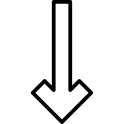 附件4：福鼎市人力资源和社会保障局人大代表建议、政协委员提案办理工作领导小组为加强对市人大代表建议、市政协委员提案办理工作的组织领导，促进市人大代表建议、政协委员提案的高质量办理，经研究，决定调整局人大代表建议、政协委员提案办理工作领导小组成员，具体名单如下：组  长：李  亮（党组书记、局长）副组长：陈  鹏（党组成员、副局长）        王良田（二级主任科员）池荣龙（人社事务中心副主任）何光线（人社事务中心副主任）  成  员：敖华仕（办公室负责人）钟利晖（就业促进和失业保险股负责人）周进效（人力资源开发股股长）陈  杰（职业能力建设股负责人）黄心巧（事业单位人事管理股负责人）温  良（劳动关系和劳动监察股负责人）敖川野（审批股负责人）卢立翰（工资福利和退休管理股负责人）朱达建（养老保险股负责人）江祖鸿（工伤保险股负责人）陈利民（考核奖惩和监督股股长）鲍承毅（职业技能鉴定所所长）齐叶根（综合服务室主任）陈  涛（劳动人事争议仲裁服务所所长）李思志（城乡居民社会养老保险服务所所长）林  海（人事人才服务所所长）张  颖（机关事业单位社会保险服务所所长）张小彬（社会保险中心主任）朱乃后（劳动保障监察大队负责人）领导小组负责对全局市人大代表建议、政协委员提案办理工作实行统一领导，对办理工作进行监督检查。领导小组下设办公室，敖华仕同志任办公室主任，负责协调处理相关工作。领导小组办公室承担领导小组日常工作，履行办理情况汇总和组织协调职责。办件号建议名主办协办责任领导责任股（所）室、直属单位1014关于解决企业专业技术型人才招聘困难的建议市人社局教育局、科技局陈鹏开发股就业创业所1118关于提高农村老人养老金的建议市人社局民政局、卫健局何光线城居保所1036关于加强自闭症儿童教育社会保障的建议教育局卫健局、民政局、人社局池荣龙就业创业所办件号提案名主办协办责任领导责任股（所）室、直属单位1014关于我市乡村人才“引育用留”的建议人社局农业农村局陈鹏开发股事业单位人事管理股就业股职建股就业创业所1024关于支持和规范发展新就业形态的建议人社局池荣龙就业创业所职建股社保中心监察大队1052关于推进我市大学生就业创业的建议人社局共青团池荣龙人事人才所就业股4002关于引导企业规范用工提升法律风险防控能力的建议人社局总工会王良田仲裁所监察大队劳关股4004关于加强企业员工职业技能培训的建议人社局陈鹏职建股就业创业所4008关于16-18周岁孩子工作的建议人社局何光线社保中心工伤股就业创业所4018关于进一步加强我市职业技能培训学校管理的建议人社局陈鹏职建股就业创业所1005关于提升我市企业科技创新能力的建议 发改局人社局、工信局陈鹏开发股2016关于前岐镇照澜村旅游发展的建议前岐镇人民政府自然资源局、人社局、农业农村局池荣龙就业股2020关于进一步推进我市茶旅融合发展的建议茶产业发展中心文体和旅游局、人社局陈鹏职建股2030关于尽快实施三孩生育政策及幼儿教育配套措施的建议卫健局教育局、人社局陈鹏鉴定所2040关于调整引进高层次人才子女教育需求政策的建议教育局人社局陈鹏开发股2045关于提升水产养殖从业人员专业技术水平的建议海洋与渔业局人社局陈鹏事业单位人事管理股2050关于加强教师队伍建设，推进教育高质量发展的建议教育局人社局陈鹏事业单位人事管理股